RENTAS Y PATENTES 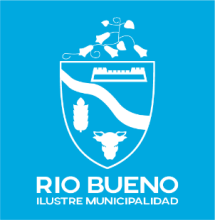 DECLARACION JURADA SIMPLE PARA RENOVACION DE PATENTE ART. 4º LEY DE ALCOHOLES Nº 19.925.-	En Rio Bueno, a ………. de …………………………. del 20……, Yo ………………………………………………………………………………….,Rut Nº …………………………………………, declaro bajo juramento que no me encuentro afecto a las prohibiciones que establece el Art. Nº 4º de la Ley Nº 19.925 sobre ventas y consumo de bebidas alcohólicas, las que se indican a continuación:Indicar con un SI o con un NO en cada tramo……. Miembro del Congreso Nacional, Intendente, Gobernador Alcalde y/o miembros de los Tribunales de Justicia.……. Empleado o Funcionario Fiscal o Municipal.……. Haber sido condenado por crímenes o simples delitos.……. Dueño o administrador de negocio que hubieren sido clausurado definitivamente.……. Consejero Regional   y/o Concejal, y ……. Ser menor de dieciocho años.La falsedad de esta Declaración hará incurrir en las penas del Art. 210 del Código penal				 				FIRMA CONTRIBUYENTE O REPRESENTANTE LEGAL